a.a.  2017-2018 – docente titolare: prof.ssa  Daniela De LeoSemestre IICrediti 8 (ore 40)1) Presentazione e obiettivi del corsoNell'odierno clima culturale che caratterizza l'Occidente, prevale una nuova, raffinata forma di Positivismo, per cui le scienze umane e la psicologia in particolare sono assoggettate agli studi neuro-scientifici delle strutture cerebrali. Il corso, ispirandosi alla fenomenologia di Husserl e della sua discepola Edith Stein, si propone di fornire una base teorica di tipo antropologico alla psicologia. Fondamentale, a questo scopo, è il riferimento all'analisi esistenziale dello psichiatra svizzero Ludwig Binswanger, che si distingue sia dall'impostazione freudiana che da quella junghiana. In questo modo, diventa possibile elaborare una comprensione della persona umana alternativa all'approccio riduzionista e a quello puramente psicoanalitico.At present in the West predominates a new and refined form of Positivism so human sciences and psychology in particular are subject to neuro-scientific studies of brain structures. This teaching about phenomenology of Edmund Husserl and Edith Stein, aims to provide a theoretical basis of anthropological type to psychology. Fundamental, for this purpose, is the reference to the existential analysis of Ludwig Binswanger. He differs from Freud and Jung. In this way, it becomes possible to elaborate an understanding human person in alternative to the reductionist approach and to the psychoanalytic approach.Bibliografia:Angela Ales Bello,  Il senso dell'umano. Tra fenomenologia, psicologia e psicopatologia, Ed.  Castelvecchi, 2016.Domenico Jervolino , Giuseppe Martini (a cura di), Paul Ricoeur e la psicoanalisi. Testi scelti, Franco Angeli, Milano 2008. 2) Conoscenze e abilità da acquisireDurante il corso si proporrà, all’interno anche di attività seminariali, un percorso che attraversi la riflessione filosofica per rintracciare quelle argomentazione ermeneutiche fondamento della psicoanalisi. Cogliendo la natura essenzialmente ermeneutica della descrizione fenomenologica lo studente potrà applicarla alla lettura del contesto. Lo studio dei classici condotti in parallelo gli permetterà di acquisire la metodologia di analisi tra spiegazione e comprensione e ottenere la capacità di analizzare e sintetizzare le informazioni. Esperendo il percorso metodologico dall’analisi alla sintesi, attraverso le attività seminariali acquisirà la capacità di formulare giudizi in autonomia e di comunicarli all’interno dei gruppi di lavoro.3)PrerequisitiLo studente che accede a questo insegnamento dovrebbe avere almeno una conoscenza generale del pensiero storico-filosofico .4) Docenti coinvolti nel modulo didattico:Docente titolare del corso 5) Metodi didattici e modalità di esecuzione delle lezioniAll’interno di ogni singola lezione oltre alla didattica frontale, in cui verrà illustrato di volta in volta l’argomento da affrontare, è prevista lettura e discussione in classe di materiali didattici. Al termine del corso ci saranno attività seminariali con discussione degli elaborati in aula.Pertanto la frequenza delle lezioni è vivamente consigliata.6) Materiale didatticoIl materiale didattico è costituito dai libri di testo consigliati, e dal materiale messo a disposizione degli studenti  frequentanti durante il corso della lezione e caricato nella bacheca on line.7) Modalità di valutazione degli studentiL’esame consiste in un colloquio orale che miri a valutare il raggiungimento dei seguenti obiettivi didattici:- Conoscenza dei principali problemi del pensiero ermeneutico,-  Capacità di esporre le conoscenze acquisite.Lo studente viene valutato in base ai contenuti esposti, alla correttezza formale e dottrinale, alla capacità di argomentare le proprie tesi.8) Modalità di prenotazione dell’esame e date degli appelliGli studenti possono prenotarsi per l’esame finale esclusivamente utilizzando le modalità previste dal sistema VOL.Le date degli appelli saranno definite sulla base del calendario didattico di Facoltà 2017/8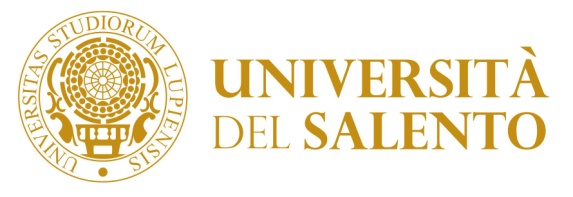 Facoltà di Scienze della Formazione, Scienze Politiche e Sociali Edificio Codacci-Pisanelli Piazza Arco di Trionfo – 73100 Lecce Rif. MD/McsCORSO DI INSEGNAMENTO “FONDAMENTI DI ERMENEUTICA” M/FIL01”CORSO DI INSEGNAMENTO “FONDAMENTI DI ERMENEUTICA” M/FIL01”CORSO DI LAUREA LB Scienza e tecniche psicologiche L-34 (II anno) coorte 2016